Тема: «Внутренняя среда организма и ее компоненты. Кровь. Состав крови». Цели урока: развивать знания учащихся о внутренней среде организма, показать ее роль в организме, раскрыть понятие «гомеостаз»; проанализировать функции плазмы и форменных элементов крови, ввести понятия: «фагоцитоз», «антигены» и «антитела»; рассмотреть механизм свертывания крови; разъяснить роль анализа крови для диагностики и лечения больных.Оборудование: таблица «Кровь», портрет И.И.Мечникова, микроскопы, микропрепарат «Кровь», «Эритроциты человека и лягушки», презентация «Состав крови».Ход урока: I. Проверка знанийРассказать о мерах первой помощи при ушибах.Рассказать о механизмах первой помощи при переломах.Рассказать о мерах первой помощи при вывихах суставов и растяжении связок.II.Изучение новой темы: 1.Внутренняя среда организма.В состав внутренней среды организма входят 3 вида жидкостей, которые все относятся к соединительным тканям. заполнение таблицы: Компоненты внутренней среды и их местонахождение в организме.Гомеостаз. В 1929 году американский физиолог Кеннон  ввел понятие «гомеостаз» (от греч. постоянство, подобный).2. Кровь. Состав крови.Кровь – это жидкость красного цвета слабощелочной реакции, постоянно циркулирующая по кровеносным сосудам живого организма.«Кровь, - надо знать, совсем особый сок»…
МефистофельЗа кровью признавали могучую и исключительную силу. Кровью скрепляли священные клятвы, древние греки приносили кровь в жертву своим богам.Действительно, кровь - самая удивительная ткань нашего организма.Клетки крови – эритроциты впервые обнаружил итальянский врач Марцелло Мальпиги, но он принял их за жировые шарики.Состав крови.заполнение таблицы: (изучение рисунков учебника 44 на стр.86, 45 на стр.87).клетки кровиРассматривание микропрепаратов «Кровь человека» и «Кровь лягушки» и  заполнение таблицы:Сравнительная характеристика эритроцитов лягушки и человека.Выводы об особенностях эритроцитов человека по сравнению с лягушкой.1. Очень малые размеры – их диаметр составляет 7–8 мкм и приблизительно равен диаметру кровеносных капилляров. Эритроциты же лягушки очень велики – до 22,8 мкм в диаметре, но их количество невелико – 0,38 млн в 1 мм3 крови.2. Большая концентрация эритроцитов в крови человека и большая суммарная площадь поверхности (в 1 мм3 крови содержится около 5 млн эритроцитов, суммарная площадь их поверхности составляет около 3 тыс. м2). 3. Эритроциты всех млекопитающих, кроме верблюдов, имеют необычную форму двояковогнутого диска. Это увеличивает площадь поверхности эритроцита.4. Отсутствие ядер в зрелых эритроцитах человека (молодые эритроциты ядра имеют, но они в дальнейшем исчезают) позволяет разместить больше молекул гемоглобина в эритроците (в зрелом эритроците их около 265ґ106).Таким образом, строение эритроцитов человека идеально подходит для выполнения ими газовой функции. Благодаря особенностям строения эритроцитов кровь быстро и в больших количествах насыщается кислородом и доставляет его в химически связанном виде в ткани. А это одна из причин (наряду с четырехкамерным сердцем, полным разделением венозного и артериального кровотоков, прогрессивными изменениями в строении легких и т.д.) гомойотермности (теплокровности) млекопитающих, в том числе и человека. Шведский химик Берцелиус в 1805 г. выделил глобулин из клеток крови, назвали его гемоглобином.В состав  молекулы гемоглобина красной крови входит железо, а голубой – у моллюсков - медь. Гемоглобин связывает большое количество кислорода, превращаясь в оксигемоглобин, а  соединяясь с углекислым газом, превращается в карбогемоглобин. Основная функция эритроцитов – перенос газов от легких к клеткам и обратно.Этому способствует строение эритроцитов.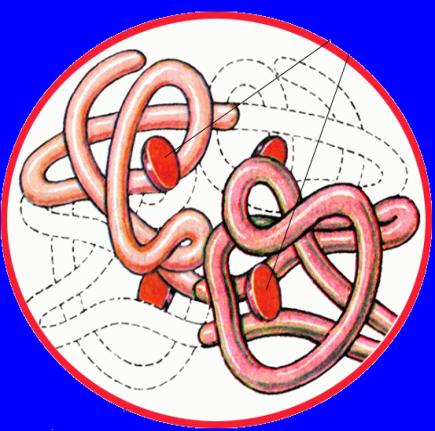 Лейкоциты – клетки крови с хорошо развитыми ядрами. Их называют белыми кровяными клетками, хотя на самом деле они бесцветные. Основная функция лейкоцитов – распознавание и уничтожение чужеродных соединений и клеток, которые оказываются во внутренней среде организма. Известны различные виды лейкоцитов.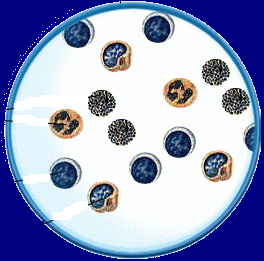 Тромбоциты – кровяные пластинки, участвующие в свертывании крови.3.Свертывание крови - это защитное приспособление от потери крови. Если происходит травма и кровь выходит из сосуда, тромбоциты слипаются и разрушаются. При этом они выделяют ферменты, которые вызывают целую цепочку химических реакций, ведущих к свертыванию крови. Свертывание крови возможно потому, что в ней находится жидкий белок фибриноген, который под действием ферментов превращается в нити нерастворимого белка фибрина. Образуется сетка, в которой задерживаются клетки крови. Этот кровяной сгусток, закрывающий рану, и останавливает кровотечение.Для свертывания крови необходимы условия:а) соли кальцияб) витамин Кв) тромбоцитыМеханизм свертывания:4.Функции крови:трофическая (питательная) – транспорт питательных веществ к тканямвыделительная – транспорт продуктов метаболизма из тканей к органам выделения защитная – осуществляется за счет фагоцитарной активности клеток и выработки лимфоцитами антител, обезвреживающих генетически чужеродные веществаучастие в гуморальной регуляции – транспорт гормонов дыхательная – перенос кислородатермолягуляторная – регуляция термоотдачи через кожугомеостатическая – поддержание постоянства внутреннейсреды организмасвертывание крови, препятствует кровопотере5.Анализ крови. Состав крови является важной характеристикой наиболее часто проводимых исследований. При анализе крови определяют количество клеток крови, содержание гемоглобина, концентрацию сахара и других веществ, а также скорость оседания эритроцитов (СОЭ). При наличии какого-нибудь воспалительного процесса СОЭ увеличивается. Норма СОЭ для мужчин 2 – 10 мм/ч, для женщин 2 – 15 мм/ч.При нарушении функций красного костного мозга, недостатке в организме железа и некоторых других веществ, а также при значительной потере крови возникает кратковременное или длительное малокровие. При этом в крови снижается содержание эритроцитов и гемоглобина. Норма гемоглобина у мужчин 13 –  %, у женщин 12 – 14г %.6.Кроветворение. Эритроциты, лейкоциты и тромбоциты образуются в красном костном мозге. Однако дозревание многих лимфоцитов происходит в тимусе и лимфатических узлах. Эти лимфоциты попадают в кровь вместе с лимфой.Кроветворение – очень интенсивный процесс, так как продолжительность жизни форменных элементов крови небольшая. Лейкоциты живут от нескольких часов до 3 – 5 суток, эритроциты – 120 – 130 суток, тромбоцит – 5 – 7 суток.III. Закрепление знаний.Уточнение знания терминов, выделенных жирным шрифтом на с. 88. Ответы на вопросы под символом «?»IV. Задание на домИзучить § 17. Выполнить задания, указанные на с. 89 под символом «!»Компоненты внутренней средыколичество местонахождение в организме.роль1. кровь5-6 литров, 7 % от веса, (у подростков – 3 л)сердце, кровеносные сосудытранспорт кислорода, углекислого газа, питательных веществ2. Тканевая жидкость95 % воды, 0,9 % солей, 1,5 % белковмежду клеткамипередает клеткам кислород, пит.вещества, углекислый газ3. Лимфалимфатические сосудыпоглощают избытки тканевой жидкостипризнакиэритроцитылейкоцитытромбоцитыформадвояковогнутый дискбесцветные, округлые клетки, не постоянной формыкровяные пластинкиналичие ядрабез ядраядро сегментированобез ядраколичество в 1 мм4,5-5 млн.4-8 тыс.место образованиякрасный костный мозглимфатические узлысрок жизни120 дней, (4 месяца)от не скольких часов до нескольких месяцев (3-5суток)5-7 днейрольтранспорт кислорода и углекислого газа, аминокислот, антител, лекарственных веществ.способны к передвижению и фагоцитозу (Мечников, 1883), хемотаксис- движение под влиянием химического раздражителя, участвуют в формировании иммунитета.участвуют в свертывании кровипризнакиэритроциты человекаэритроциты лягушкиформадвояковогнутая овальнаядиаметр7-8 мкм21-24 мкмналичие ядранетесть окраска цитоплазмыярко-красная из-за гемоглобинасветло- розовая